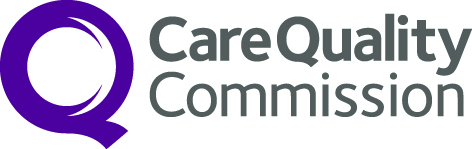 Representations about a Warning Notice served by the Care Quality CommissionPlease fill in all parts of this form.If you are sending warning notice representations by post, please send to:Care Quality CommissionCitygateGallowgateNewcastle upon TyneNE1 4PAIf you are sending by email, please send to: HSCA_Representations@cqc.org.ukPlease note:You must submit your full representations within 10 working days of service of a warning notice.Please do not use this form to make comments about the factual accuracy of a draft inspection report. This is a separate process to making representations about a warning notice. Please see information on CQC’s website about the factual accuracy process: https://www.cqc.org.uk/guidance-providers/how-we-inspect-regulate/factual-accuracy-check I/we wish to make the following representations:Please continue on additional numbered sheets (box will expand if used on a computer)Provider:Reference number on Notice:Regulated activity/activities:Date of Warning Notice:Completed by (name(s))Position(s)DateContinued …Continued …